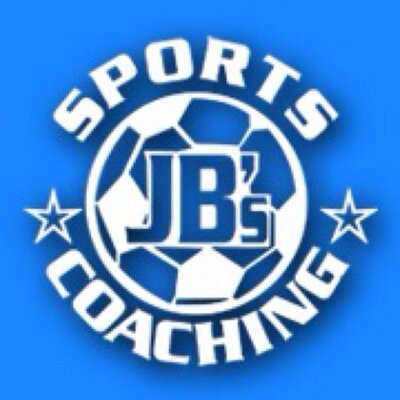 JB’s Holiday ActivitiesYr 3 and 4 AthleticsName …………………………………….Class………………………………………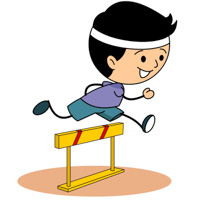 How much can you remember about Athletics?Q1) When sprinting, where should you look at all times?……………………………………………………………………………………………………Q2) How would your technique change from running in a short distance to a long distance race?……………………………………………………………………………………………………Q3) Name the two different types of jump we’ve learnt?……………………………………………………………………………………………………Q4) What are the phases of a triple jump?…………………………………………………………………………………………………Q5) Name three Olympic throwing events?……………………………………………………………………………………………………Q6) What part of your body rotates when throwing?………………………………………………………………………………………………….Can you try the following?Can you perform your longest standing long jump and record in steps? Distance………………….Can you perform your longest combination jumps (maximum 3 combinations) and record in steps? Distance…………………….Can you perform a racing start from a low position 10 times?Can you run at the same speed without stopping for 3 minutes?Can you perform your longest overarm throw and record in steps? Distance……………………._____________________________________________________My …………………………………………… helped me try these challenges in the holiday. Adult Signature ……………………………………………………………………..Can you complete this medal?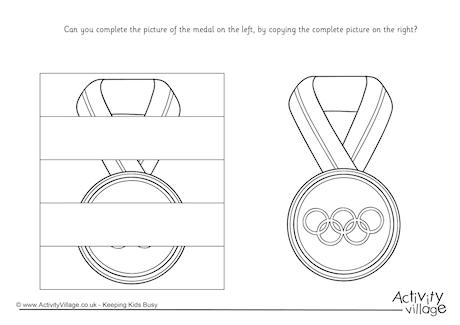 